USNESENÍ	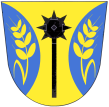 z 6. zasedání ZO Oldřichovice – 27.5.20191/27052019ZO schvaluje program zasedání a bere na vědomí kontrolu usnesení z minulého zasedání ZO2/27052019ZO schvaluje firmu NWK TECHNOLOGY s.r.o. Březnice k realizaci 2 ks měřičů rychlosti při obou vjezdech do obceMaria Bartková, v.r., starostka					Ing. David Neulinger, v.r., místostarosta